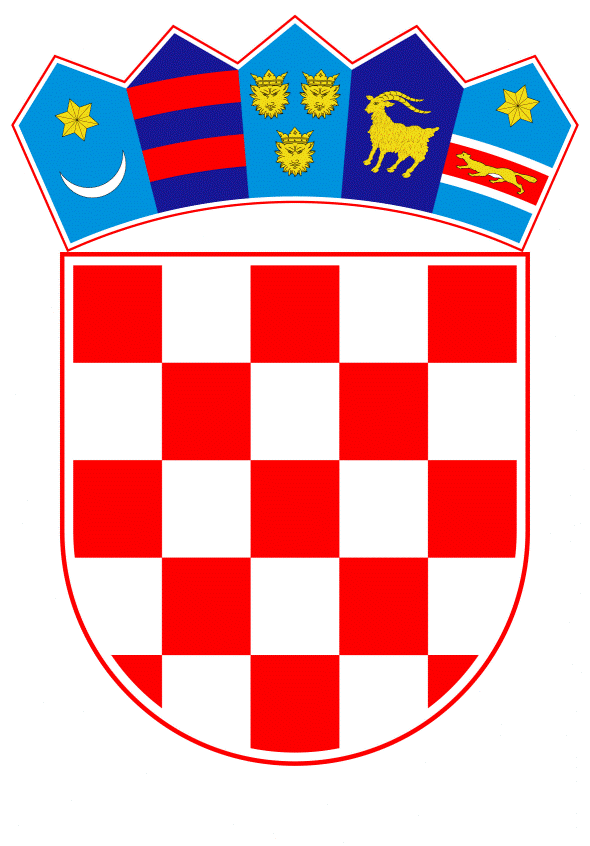 VLADA REPUBLIKE HRVATSKEZagreb, 24. kolovoza 2023.______________________________________________________________________________________________________________________________________________________________________________________________________________________________Banski dvori | Trg Sv. Marka 2  | 10000 Zagreb | tel. 01 4569 222 | vlada.gov.hrNa temelju članka 31. stavka 3. Zakona o Vladi Republike Hrvatske („Narodne novine“, br. 150/11., 119/14., 93/16., 116/18. i 80/22.) i točaka II. i III. Odluke o kriterijima i postupku za prihvaćanje pokroviteljstva Vlade Republike Hrvatske („Narodne novine“, broj 44/16.), Vlada Republike Hrvatske je na sjednici održanoj___________  2023. godine donijelaZ A K L J U Č A KVlada Republike Hrvatske prihvaća pokroviteljstvo nad 20. međunarodnom konferencijom o poticanju izvoza (Osijek, 18. i 19. listopada 2023.), sukladno zamolbi Hrvatske banke za obnovu i razvitak.Prihvaćanjem pokroviteljstva Vlada Republike Hrvatske ne preuzima nikakve financijske obveze.                                                                                                                                                                                                                                                                                                                                                                                                                                                                                                                                                                                                                                                                                                                                                                                                                                                                                                                                                                                                                                                                                                                                                                                                                                                                                                                                                                                                                                                                                                                                                                                                                                                                                                                                                                                                                                                                                                                                                                                                                                                                                                                                                                                                                                                                                                                                                                                                                                                                                                                                                                                                                                                                                                                                                                                                                                                                                                                                                                                                                                                                                                                                                                                                                                                                                                                                                                                                                                                                                                                                                                                                                                                                                                                                                                                                                                                                                                                                                                                                                                                                                                                                                                                                                                                                                                                                                                                                                                                                                                                                                                                                                                                                                                                                                                                                                                                                                         Klasa:Urbroj: Zagreb, O b r a z l o ž e n j eOvim Zaključkom Vlada Republike Hrvatske prihvaća pokroviteljstvo nad 20. Međunarodnom konferencijom o poticanju izvoza, koja će se održati u Osijeku, 18. i 19. listopada 2023.	Konferencija ima tradiciju na nacionalnoj razini i na Konferenciji redovito sudjeluju najistaknutiji predstavnici hrvatskih izvoznika, banaka, izvozno-kreditnih agencija i ugledni govornici iz međunarodnih financijskih institucija. Hrvatska banka za obnovu i razvitak je razvojna i izvozna banka Republike Hrvatske. Osnovana je Zakonom o Hrvatskoj banci za obnovu i razvitak („Narodne novine“, br. 138/06. i 25/13.), a temeljni kapital čini jedan poslovni udio koji je u isključivom vlasništvu Republike Hrvatske. Sukladno Zakonu, ministar nadležan za financije predsjednik je Nadzornog odbora Hrvatske banke za obnovu i razvitak.S obzirom da se radi o tradicionalnom događaju koji sadržajem, brojem sudionika i važnošću pridonosi poticanju izvrsnosti u poslovanju te poboljšanju ostvarenja hrvatskih izvoznika na međunarodnim tržištima, predlaže se da pokroviteljstvo nad 20. Međunarodnom konferencijom o poticanju izvoza preuzme Vlada Republike Hrvatske.  Predlagatelj:Ministarstvo financijaPredmet:Prijedlog zaključka o prihvaćanju pokroviteljstva nad 20. međunarodnom konferencijom o poticanju izvoza (Osijek, 18. i 19. listopada 2023.)P R I J E D L O GPREDSJEDNIKmr. sc. Andrej Plenković